 CENTRO EDUCACIONAL SANTA ROSA 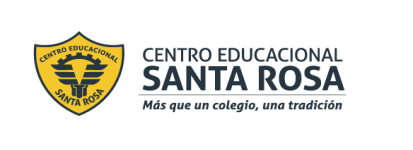                                                        UNIDAD TÉCNICA – PEDAGÓGICA	                                                                     JESSICA IBARRA M                                         EVALUACIÓN N°4  DE HISTORIA                     1° MEDIOINSTRUCCIONES Para desarrollar la evaluación N° 4 debes recurrir a las guías 7 y 8Recuerda mandar la evaluación en los plazos establecidos.La evaluación N°4 se envía  al correo jessica.ibarra@cesantarosa.cl PRIMER ÍTEM: (12 pts.)Responda las preguntas  relacionadas con la temática de la Revolución Industrial vista en guía N° 7¿En qué siglo y país se desarrolló la Revolución Industrial?¿La Revolución Industrial se desarrolló al mismo tiempo en todos los continentes? justifique Complete el cuadro con lo que corresponde a la primera y segunda  Revolución IndustrialSEGUNDO ÍTEM: Observa la imagen, ordena tus ideas, luego anota (10 pts.) TERCER ÍTEM: (15 pts.)Imagina que debes narrar en pocas palabras a un familiar lo aprendido respecto al Oro Blanco (otro nombre que se dio al salitre), para ello enfócate en algunas pistas y continua tu narración: ¿Qué es el salitre?, país en donde se produce, regiones en donde se produce, para que se utiliza, desarrollo económico de  chile gracias al salitre, vida de los trabajadores en las salitreras, razón por la que decae la industria salitrera.                                  ETAPAS DE LA REVOLUCIÓN INDUSTRIAL                                  ETAPAS DE LA REVOLUCIÓN INDUSTRIAL                                  ETAPAS DE LA REVOLUCIÓN INDUSTRIAL                                  ETAPAS DE LA REVOLUCIÓN INDUSTRIAL                                  ETAPAS DE LA REVOLUCIÓN INDUSTRIALETAPASPAÍS DE ORIGENFUENTE DE ENERGÍA1 INVENTO1 AVANCEPrimera EtapaSegunda Etapa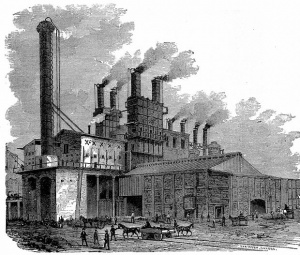 Anota 3 Beneficios que trajeron las fabricas a la ciudadAnota 3 Desventajas que trajeron las fabricas a la ciudad.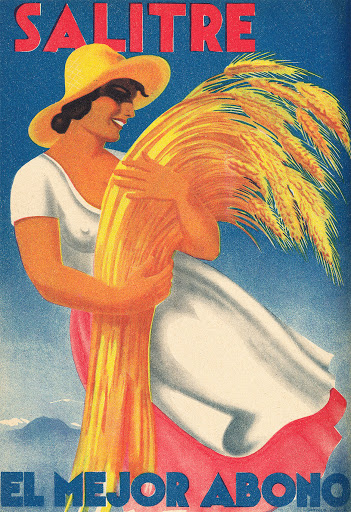 El salitre es  una mezcla de nitrato de potasio con nitrato de sodio, este se encuentra principalmente en la zona norte de Chile (Tarapacá y Antofagasta) en el desierto de Atacama.